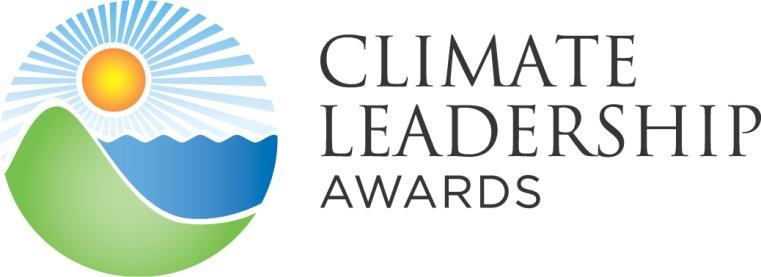  Organization Name:        	     								Primary Contact Name: 	      The Climate Registry has worked to incentivize, recognize, and highlight actions that go beyond business-as-usual in the management and reduction of greenhouse gas (GHG) emissions both in internal operations and throughout the supply chain.Individual Leadership AwardRecognizes individuals exemplifying extraordinary leadership both in addressing climate change and engaging their organization, peers, and partners.Section 1: Contact InformationSection 2: Applicant InformationApplicant’s NameApplicant’s EmployerEmployer’s Headquarters AddressIndicate below which category the applicant’s employer is most closely associated with, along with gross annual revenues or budget:	Corporate; Annual Revenues:       	Government; Annual Budget:       	Academia; Annual Budget:       When did the applicant become an employee of the above-referenced organization? (Month/Year)Please provide the name and title of the individual to whom the applicant reports administratively.Describe the organization’s overall operations, including significant operations conducted in the U.S.Note: While U.S. operations must be significant, the majority of emissions reductions do not have to occur in the U.S.Max character count: 1,000Section 3: Applicant Employer’s GHG Inventory & Reduction Information What GHG accounting standard(s), methodology(s), and/or program(s) does the applicant use to measure and track its GHG emissions inventory?Describe where the applicant publicly reports its GHG emissions data (e.g., corporate sustainability report, GHG registry, or public disclosure survey) and include a webpage link to a current publicly available inventory. Please also provide the page number where GHG data is referenced if appropriate.
     Does the applicant’s employer have a current GHG reduction goal?Note: This is not a requirement for the Individual Leadership award category.	NO	YES – Please answer the associated questions belowWhat is the employer’s public GHG reduction goal?      % of Scope  emissions from  (base year) to (achievement year). For example, 20% of Scope 1, 2, and 3 emissions from 2015 to 2025.Additional Information (Max character count: 1,000):Is this the applicant’s employer’s first GHG reduction goal?	YES	NO – Briefly describe previous goals set and/or achieved.Max character count: 750 Identify what kind of GHG reduction goal the employer set. 	Absolute goal   	Intensity goal – Please answer the associated questions below.If an intensity goal, what is the unit of measurement (e.g., per widget, square foot), and how is that calculated?If an intensity goal, did the goal result in an absolute reduction of GHG emissions?  If so, please disclose the absolute GHG reduction achieved.Is the applicant’s GHG reduction goal a science-based target?  	NO	YES – Indicate which methodology was used to define the goal (check all that apply) *.  	SDA (Sectoral Decarbonization Approach)	3% Solution 	BT – CSI (Carbon Stabilization Intensity)	C-FACT	CSO’S Context-Based Carbon Metric	GEVA (Greenhouse Gas Emissions Per Unit of Value Added)	MARS Method	Absolute Emissions Contraction (IPCC straight line)	Other: Additional Information (Max character count: 1,000):      *For more information, see, for example, the Science Based Targets Initiative’s website (http://sciencebasedtargets.org) or the IPCC’s website (https://www.ipcc.ch).Select the geographic boundaries for the applicant’s goal (this boundary must be consistent throughout the goal period absent structural changes).  	Global 	North America 	United States	Within these geographic boundaries, does the reduction goal include all Scope 1 and 2 operations and emissions sources that are included in the inventory?The organization must report both location-based and market-based scope 2 emissions for the base year, current year, and achievement year (if applicable), and must select one of these methods to track progress toward goal achievement; indicate below which method is used. The organization should also indicate which method is used in its public communication of the goal. Location-based method Market-based methodMax character count: 1,500 Section 4: Individual Leadership ActivitiesPlease provide comprehensive, detailed responses to all of the questions listed below as they pertain to the applicant’s efforts between January 1, 2020, and December 31, 2021. It is recommended that specific examples be included. IMPORTANT NOTE: Applicants must demonstrate the role they have served with respect to driving and leading the activities referenced in the application. Reviewers will be looking to distinguish between the actions of the applicant and his/her employer organization.Describe five (5) key initiatives the applicant has led to address climate change (mitigation and/or adaptation) and summarize why the applicant should be presented with this award.Max character count: 4,000 Provide 3-5 examples of new goals, plans or other actions that the applicant put into place within his/her employer’s organization between January 1, 2020, and December 31, 2021.  Be sure to detail how each of the activities referenced in this section differ from previous efforts, and the applicant’s specific role in regard to each of the referenced initiatives.Max character count: 4,000 In the table below, list up to five (5) relevant membership activities (e.g., NGOs, government partnerships, B2B) in which the applicant is an active member/participant. For each listing, please specify the applicant’s role and why it is relevant to this award.Max character count for description: 1,000 Provide 3-5 examples of how the applicant has demonstrated leadership in driving and/or supporting the external climate engagement of the applicant’s employer organization, noting a particular emphasis on the following criteria.Creating effective partnerships with other organizations and individuals from across sectors.Collaborating with peers to develop best practices, influence behavior change, and engage in public education.Max character count: 4,000 Provide 3-5 examples of how the applicant has demonstrated leadership in driving and/or supporting climate education and training efforts within their organization.Max character count: 4,000 Please provide 3-5 examples of climate thought leadership, such as working to shape policy solutions; articles, books or other publications.Max character count: 4,000 Describe any climate-related awards or recognition the applicant has received.Max character count: 1,000Are there other specific actions taken by the applicant that have not been covered in the questions above, but that should be considered along with the other information submitted in this application?  If so, please describe.CLA applications and applicants (applicant’s employer, in the case of the Individual Leadership Award) may be reviewed and evaluated for environmental, civil rights, and/or financial improprieties.  An application may be denied if the applicant/organization is found to be in serious violation of environmental regulations, civil rights, or financial impropriety by the CLA Steering Committee. Where areas of concern are identified, additional follow up may be conducted. If there is any additional information that you want to provide in this regard, please state here:Max character count: 3,000Section 5: Supporting MaterialsPlease make sure that the following required materials are included in your submission and provide us with any additional significant context for your efforts. Individual Leadership applicants require third party references (forms downloaded on the CLA page). Please do not attach full CSR or sustainability reports as supporting materials, though relevant sections of reports are acceptable. REQUIRED Documentation* Files should be uploaded to the online CLA SmarterSelect portal along with the application.  	Third-Party Reference Forms – minimum of two (2) third-party reference formsAt least one reference should be provided from an individual within the applicant’s employer organization (preferably from a different business group/unit, department, or division).At least one reference should be provided from an external partner/membership organization.Reference providers can submit third-party reference forms directly to applications@climateleadershipawards.org.Optional Supporting MaterialsExamples of publications authored by the applicant (articles, white papers, op-eds, etc.) and/or recent speech transcripts.Appendix: Individual Leadership Award Eligibility RequirementsFor further details on the Climate Leadership Awards program, criteria, or application and review process, please review the Frequently Asked Questions. Please direct any questions to questions@climateleadershipawards.org.General Eligibility RequirementsApplicant's employer must have significant operations in the United States. Given the global nature of climate change, the majority of greenhouse gas emissions reductions do not have to occur in the U.S.Applicant's employer must meet one of the following descriptions: Legally-recognized corporate organization with annual revenue over $100 million; or Governmental entity or academic organization with annual budget over $100 million.Applicants must have been employed and reside within the United States. CLA applications and applicants (applicant’s employer in the case of the Individual Leadership Award) may be reviewed and evaluated for environmental, civil rights, and/or financial improprieties.  An application may be denied if the applicant/organization is found to be in serious violation of environmental regulations, civil rights, or financial impropriety by the CLA Steering Committee. Where areas of concern are identified, additional follow up may be conducted. Exemplary climate leadership activities must have taken place between January 1, 2020 and December 31, 2021. However, applications may also refer to actions that commenced before that time and continued into the application period and the length of time an action has been in practice, or which explains how that prior activity served as a foundation for ongoing and more current activities. Evaluation Criteria:Applicants will be evaluated based on the following attributes that are deemed to exceed business as usual:Innovation, strategic management, and thought leadership in addressing climate change. Key climate initiatives led by the applicant, and subsequent goals, benchmarks and plans for measuring success implemented by applicant. Quality of engagement with non-profit partners, government organizations, local vulnerable and under-resourced communities, particularly those disproportionately burdened by environmental harm and risks, such as minority, low-income, tribal communities, among others. Quality of collaboration with peers to develop best practices, influence behavior change, establish standards, and engage in public education.Education and training of internal staff and management, as well as external stakeholders, partners, and suppliers.For further details on the Climate Leadership Awards program, criteria, or application and review process, please review the Frequently Asked Questions. Please direct any questions to questions@climateleadershipawards.org.DEADLINE to submit all application materials is January 31, 2023.
Instructions & Guidance: Please answer all questions and note that fields will expand to the designated maximum character limit. Once the form is completed, save it to your computer and submit a copy of the application and the required supporting documentation via the online CLA SmarterSelect portal by COB on January 31, 2023.Supporting Documentation: please ensure that all required supporting materials are included with your application submission Note: See Section 5 for a complete list of required documents.Eligibility Requirements: for a detailed list of applicant requirements, please refer to the appendix of this application or the Individual Leadership criteria page.For further details on the Climate Leadership Awards program, criteria, or application and review process, please review the Frequently Asked Questions.  Please direct any questions to questions@climateleadershipawards.org.NameTitleOrganizationPhoneEmailPrimary ContactSecondary ContactPublic Relations ContactCollaborationApplicant’s RoleDescription12345